MEMBER ATTENDANCE: Garrett Colmorgen, MD				 David Hack, MD			 Rita Nutt  Margaret-Rose Agostino, DNP, MSW  		 Matthew Hoffman, MD			 David Paul, MD  RN-BC, IBCLC					  Karen Kelly, RNC			 Anne Pedrick  Katrin Arnolds, MD		              		 Cheryl Hewlett			 Nancy Petit, MD  Cedric Barnes, DO			     	 K. Starr Lynch	, RNC	             	 	 Kim Petrella MSN, RNC-OB 	  Bridget Buckaloo, MSN, RNC-OB MSN/MCA  	 April Lyons, MSN, RN			 Anthony M. Policastro, MD  Christina Bryan				 Kathleen McCarthy, CNM, MSN 		 Jennifer Pulcinella Joanna Costa, MD 				 Christie Miller, MD 			 Philip Shlossman, MD Dorinda Dove, CNM, MJ				Robert Monaghan, RN, BSN 		 Wayne Smith Mawuna Gardesey				 Jennifer Novack, MSN, RNC-OB, APN	 Megan Williams, APRN Abha Gupta, MD 				 Susan Noyes, RN, MS					FACILITATOR:OTHER STAFF ATTENDANCE:  Susan Todero, RN Meena Ramakrishnan, CDRC/ DSAMH Lisa Klein, CDRC Khaleel Hussaini, PhD Pam Jimenez, RN Liz Brown, MD Dara Hall, RN Karen Turner, RNUpcoming Perinatal Meetings:Thursday Oct 15, 2020 4-6pm ZoomThursday Nov 19, 2020 4-6pm ZoomThursday Dec 17, 2020 4-6pm Zoom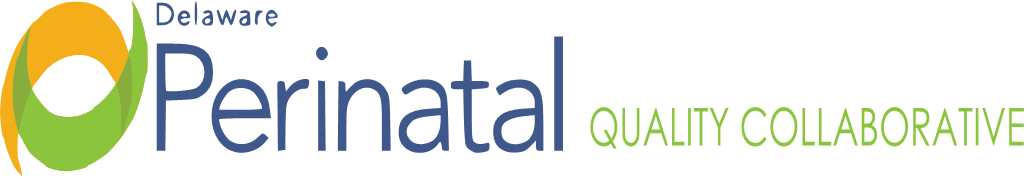 Date: September 17, 2020Medical Dir.: Garrett Colmorgen, M.D.Location:  Zoom Conference Call Garrett Colmorgen, MDTOPICFINDINGS, CONCLUSIONS & RECOMMENDATIONSACTIONS &FOLLOW-UPSTATUSI. Call to orderThe meeting was called to order by Dr. Colmorgen at 4:07p.m. No further action requiredResolvedII. Approval of MinutesThe minutes of the August, 2020 minutes were presented.   On-goingOn-goingIII. MOU’s/ BAA Nanticoke needs the BAA signed and may have to wait until merger with Peninsula Regional is complete; still waiting on Bayhealth BAA. All other hospitals are completed. Be sure you have given Kim Petrella the proper name of your IT person who uploads the Hospital Discharge Data to the state. They will be the person / people who is needed to train for Healthy Soft.  Kim and Khaleel will discuss with Healthy Soft to determine a Zoom meeting date with the IT persons necessary. Closer to training date Kim and Khaleel will update the data dictionary to what the hospitals have agreed upon as a state. We will have a “dry run” with IT to sign-off the data.On-goingOn-goingIV.  Moving to the 4th R- ReportingEveryone agreed to the patient’s DOB; zip code, and medical record number. Rest of HDD will be exactly the same as uploaded to the state, according to the Data Dictionary. Specific questions can be raised during training with Healthy Soft or emailed ahead of time after training. Once the algorithm is set up things should work with much less effort each month. Note: This will not replace the monthly data questions, but will be in addition to those, as we are looking at different data points.On-goingOn-goingV. OBERT VisitsOBERT Nurse visits can resume. They will be critiquing the drills to give staff feedback. These visits can also be tailored to what hospitals would like for them to teach. What other types of training can we do? What type of training would you want for your hospital and staff?On-goingOn-goingVI. OBH DataKhaleel will develop presentation prior to next meeting to be reviewed and discussed at October meeting.  On-goingOn-goingVII. PDSAPDSA Cycle for July 1; July 30th and August 30th:Hospital A- 75%; 91% and 100%Hospital B-100%; 100% and N/AHospital C-100%; 100:5 and 100%Hospital D- 95%; 94% and 93%Hospital E- 0%; 0% and 0%; Hospital F- 100%; 100% and 100%.Last data collection will occur September 30th. On-goingOn-goingIX.  AIM Announcement 5th R5th R, Respectful Care will be implemented by AIM but no start date yet. On-goingOn-goingX. COVID CasesHave hit the 100 mark; we are capturing how many babies do we have to follow by trying to only capture each COVID+ mother once; when mom is admitted for anything, if COVID is part of her diagnosis she is counted; if COVID was part of her history in current pregnancy when she is admitted for deliver- her MMR# is compared against those already counted; patients who are identified in doctor[s office clinic or outpatient facilities are not counted until they are admitted for delivery. Most hospitals are slowing down with COVID numbers. Monthly COVID call is noon on Friday 9/18.On-goingOn-goingXI.  Implicit Bias TrainingPartnering with ACOG to present an evening presentation on November 19th, 5pm-7:30pm.Lisa Klein will present a short recap on one of DE’s MMR cases where Implicit Bias of Drug Use was overly evidentMahzarin R. Banaji received her PhD From Ohio State University and did postdoctoral work at the University of Washington. From 1986-2001 she taught at Yale University where she was Reuben Post Halleck Professor of Psychology. Since then she has been Richard Clarke Cabot Professor of Social Ethics in the Department of Psychology at Harvard University. Banaji served as the first Carol K. Pforzheimer Professor at the Radcliffe Institute for Advanced Study at Harvard from 2002-2008 and as the George A. and Helen Dunham Cowan Chair in Human Dynamics at the Santa Fe Institute, 2011-2015. She is currently Senior Advisor to the Dean of the FAS on Faculty Development and Chair of the Department of Psychology at Harvard University. Blind Spot, Hidden Biases of Good People, is book she wrote on this topic.A pretest will be encouraged before the training. Information and links to the training to be sent.On-goingOn-goingXII. X Waivers9 newly X Waivered providers since program began. 17 providers have taken the Survey Monkey. Please encourage providers to complete this. On-goingOn-goingXIII. DSAMH / START TrainingOctober 20 DSAMH / START Training; if offices sign up may be eligible for $10,000 to $49,000; if have multiple offices, each site is eligible for participation and additional bonus.On-goingOn-goingXIV. Maternal Transport FormDiscussion if Delaware form should be updated. Facilities to look into possibility of form being embedded in EMR of each facility. Rita Nutt to look at possibilities of form being updated and what might be needed.On-goingOn-goingXV. Pearls of Wisdom- State and NationalState:  In sharing from our statewide colleagues, reports of mothers feeling dismissed, ignored or feeling discriminated because of gender, race and obesity have increased statewide. Low dose ASA is standard of care, following ACOG recommendations from 2013 for pre-eclampsia prophylaxis. Be sure to report abnormal vital signs to provider caring for patient with an acknowledgement that they have been heard and as a provider be sure to know vital signs from office visit/ triage visit and chart that they were noted. Sad Move: a patient reported that nurse simply crossed out “care for baby” on discharge instructions when she had an IUFD and handed her full package of paperwork.National: disaster planning and evacuation for maternity unites that are unsafe or unstable training was attended by Dr. Colmorgen and Kim. Training showed that we need a universal common language for evacuation. Disaster triage tool designed for hospitalized OB patient movement that is based on the needs of patient to determine appropriate level of transport for evacuation This was created by expert opinion and aligned with local protocols for transport. On-goingOn-goingXVI. WebsiteWebsite Link: dethrives.com/dhmic/straagic-initiataives/Delaware-perinatal-quality-collabortive. The CDC Hear Her will be posted soon; spread the word and share the link.On-goingOn-goingXVIII. Attendee UpdatesBayhealth Sussex: MOU will be finalized Monday as person needed for finalization is on vacation this week.Beebe: shortage of providers at this time to maintain 24/7 presence at hospital. Has developed perinatal dashboard to look at quality metrics and perinatal core measures and patient safety measures. Has seen decline in c-section rate every year and was 27% in February.Medicaid: Dr. Brown introduced Dara Hall as maternal child health lead for the Division of Medicaid. DPH: Khaleel shared that DPH is trying to do analysis looking at preterm birth rates during pandemic with other states; there is a 5% increase in cesarean’s since COVID started. Mawuna stated that DPH is ready to receive invoices for data collection and invoices go to Children and Families First for processing. Reimbursement rate is $45 / hour. Family Advisor: Jen Pulcinella shared that she is also on Governor’s Council for Exceptional Citizen’s and she recommends that with the virtual environment to try to make it easy for mothers to access information that is needed or ask questions.Nanticoke: Dr. Palicastro, shared that the new Tidal Health logo is on the hospital. Safe Sleep: in regard to NAS, some mom’s on MAT tend to fall asleep with baby in arms at hospitals shortly after delivery.St. Francis:  almost back to practicing in pre-COVID conditions; can do testing on site and get rapid results for 100% of patients; NRP skills training is occurring.On-goingOn-goingXIX. AdjournmentThe chair adjourned the meeting at 5:30pm.No further action required. Resolved. 